О внесении изменений в решение Совета сельского поселения Дурасовский сельсовет муниципального района Чишминский район Республики Башкортостан от «02»апреля  2021 года № 89  «Об утверждении Положения о денежном содержании и материальном стимулировании лиц, замещавших муниципальные должности, муниципальных служащих замещающих должности муниципальной службы и работников,   занимающих должности и профессии, не отнесенные к должностям муниципальной службы и осуществляющих техническое обеспечение деятельности в администрации сельского поселения.В соответствии с Постановлениями Правительства Республики Башкортостан «Об индексации нормативов формирования расходов на оплату труда в органах местного самоуправления в Республике Башкортостан   от 29 марта 2022 года №109 и «О повышении оплаты труда работников, осуществляющих техническое обеспечение деятельности государственных органов Республики Башкортостан, а также работников отдельных государственных учреждений Республики Башкортостан» от 30 марта 2022 года № 123,Совет сельского поселения Дурасовский сельсовет муниципального района Чишминский район Республики Башкортостан решил:1. Внести в решение Совета сельского поселения Дурасовский сельсовет муниципального района Чишминский район Республики Башкортостан от __ 02.04. 2021 года № 89 «Об утверждении Положения о денежном содержании и материальном стимулировании лиц, замещавших муниципальные должности, муниципальных служащих замещающих должности муниципальной службы и работников,   занимающих должности и профессии, не отнесенные к должностям муниципальной службы и осуществляющих техническое обеспечение деятельности в администрации сельского поселения  Дурасовский сельсовет муниципального района Чишминский район Республики Башкортостан» следующие изменения:а) Пункт 28 раздела 6 Приложения № 1 о денежном содержании и материальном стимулировании  лиц, замещающих муниципальные должности, муниципальных служащих, замещающих должности муниципальной службы в аппарате Совета и администрации сельского поселения Дурасовский сельсовет муниципального района Чишминский район Республики Башкортостан изложить в следующей редакции:«28.Ежемесячное денежное поощрение:-главе сельского поселения – в размере 2,5 должностных окладов;-управляющему делами - в размере 3 должностных окладов;-иным муниципальным служащим - в размере 3 должностных окладов»;б) Раздел 1 Приложения к Положению об оплате трудаработников, занимающих должности и    профессии, не отнесенные к должностям муниципальной службы, и осуществляющих техническое обеспечение деятельности органов местного самоуправления сельского поселения Дурасовский сельсовет муниципального района Чишминский район Республики Башкортостан изложить в новой редакции согласно приложению.2. Обнародовать настоящее решение в установленном Уставом муниципального района Чишминский район Республики Башкортостан порядке, разместить на официальном сайте Администрации муниципального района Чишминский район Республики Башкортостан в разделе «Совет».3. Контроль за исполнением настоящего решения возложить на постоянную комиссию Совета муниципального района Чишминский район Республики Башкортостан по бюджету, налогам, вопросам собственности, торговле и иным видам услуг населению  (Таюпова Н.Ф.).Глава сельского поселения Дурасовский сельсоветмуниципального районаЧишминский район      				                                  Ф.М. ЗамановПриложение к решению Советасельского поселенияДурасовский  сельсоветмуниципального районаЧишминский районРеспублики Башкортостанот «28»  апреля  2022 года № 129«Приложениек Положению об оплате трудаработников, занимающих должности и профессии, не отнесенные к должностям муниципальной службы,и осуществляющих техническоеобеспечение деятельностиорганов местного самоуправления сельского поселения Дурасовский сельсовет муниципального района Чишминский районРаздел 1месячные тарифные ставки рабочих и водителей, осуществляющих техническое обеспечение деятельности органов местного самоуправления муниципального сельского поселения Дурасовский сельсовет района Чишминский район,                       в которых осуществляется муниципальная службаПримечания:к 5 разряду относится выполнение работ по управлению легковыми автомобилями всех типов;к 6 разряду относится выполнение работ по управлению грузовыми автомобилями грузоподъемностью до 3 тонн;к 7 разряду относится выполнение работ по управлению грузовыми автомобилями грузоподъемностью свыше 3 до 10 тонн, автобусами габаритной длиной до 12 метров;к 8 разряду относится выполнение работ по управлению грузовыми автомобилями грузоподъемностью свыше 10 до 40 тонн, автобусами габаритной длиной свыше 12 до 15 метров;при работе на двух-трех типах автомобилей (легковом, грузовом, автобусе и т.п.), а также при выполнении всего комплекса работ по ремонту и техническому обслуживанию управляемого автомобиля в случае отсутствия специализированной службы технического обслуживания автомобилей тарифные ставки водителям повышаются на один разряд».Башҡортостан РеспубликаҺыШишмӘ  районы муниципаль районыныҢДУРАСОВ ауыл СОВЕТЫ     ауыл БИЛӘМӘҺЕ СОВЕТЫ, Дурасов, Үзәк урамы,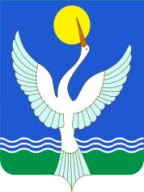   Республика Башкортостан СОВЕТСЕЛЬСКОГО ПОСЕЛЕНИЯ  Дурасовский сельсоветМУНИЦИПАЛЬНОГО РАЙОНАЧишминскИЙ район452141, с.Дурасово,  ул. Центральная, 60  КАРАР                                                                                                      РЕШЕНИЕ «28» апрель  2022г.                              № 129                        «28» апреля  2022г.Наименование профессийМесячные тарифные ставки, рублей12Водитель автомобиля 5 разряда3975Водитель автомобиля 6 разряда4230Сторож (вахтер)3691Уборщик и служебных помещений3691